-Cone Hats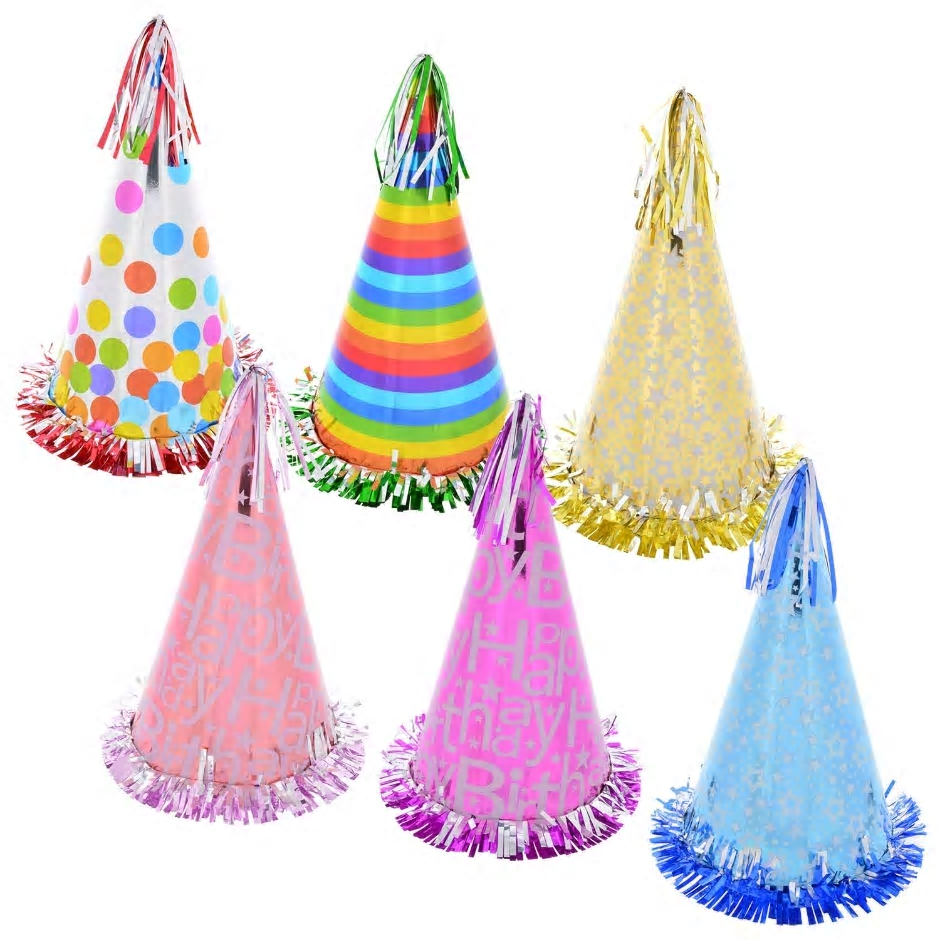 - Party Picture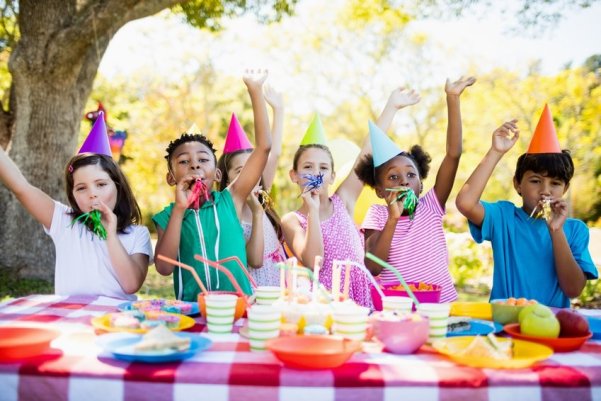 -Pictures of Theme Parties-Art Party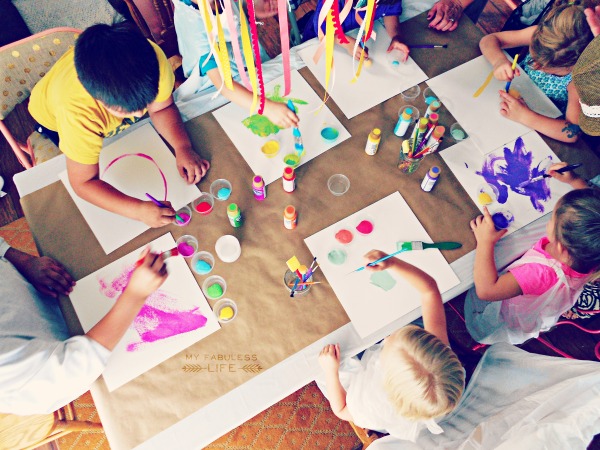 -Dance Party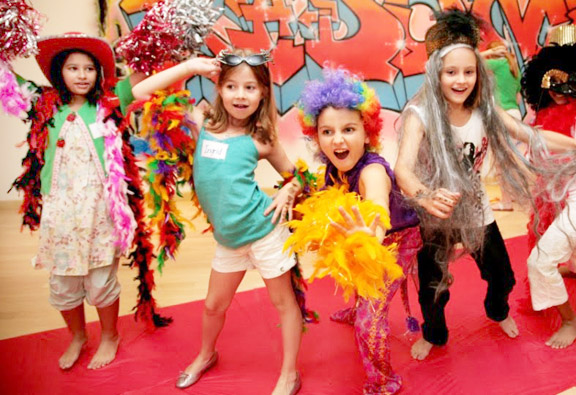   -Royal Party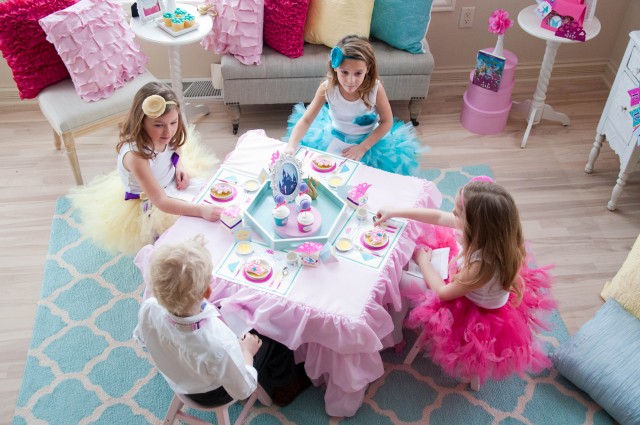 -Superhero Party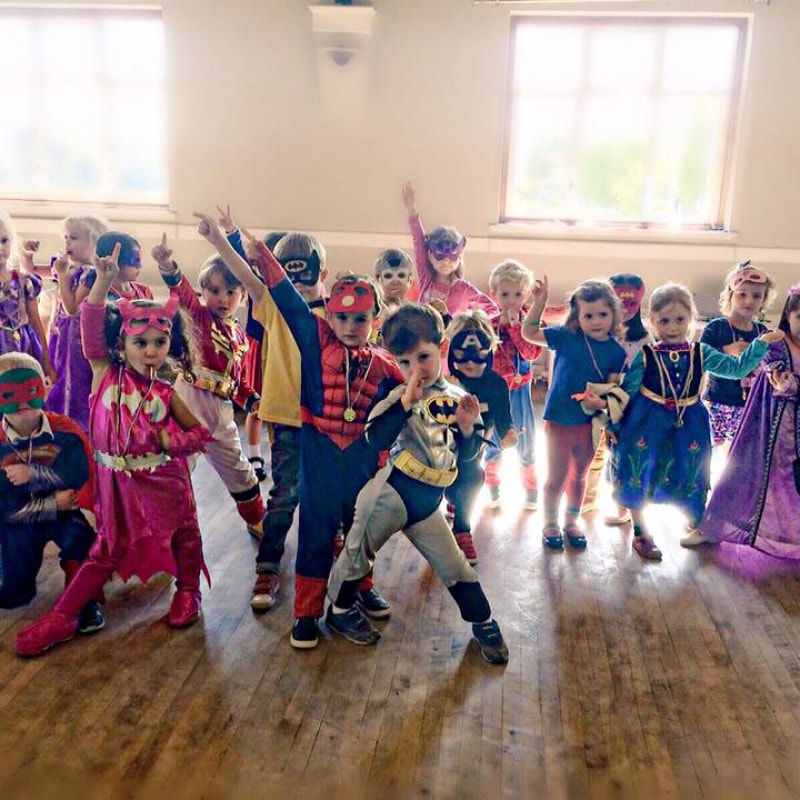 -Pirate Party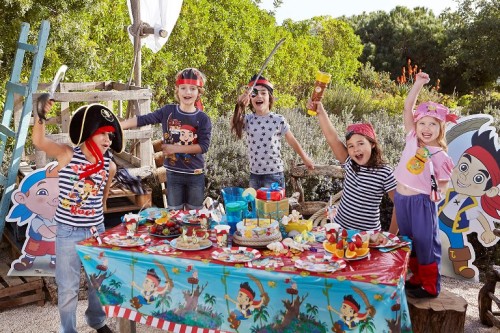 -Party Planning Worksheet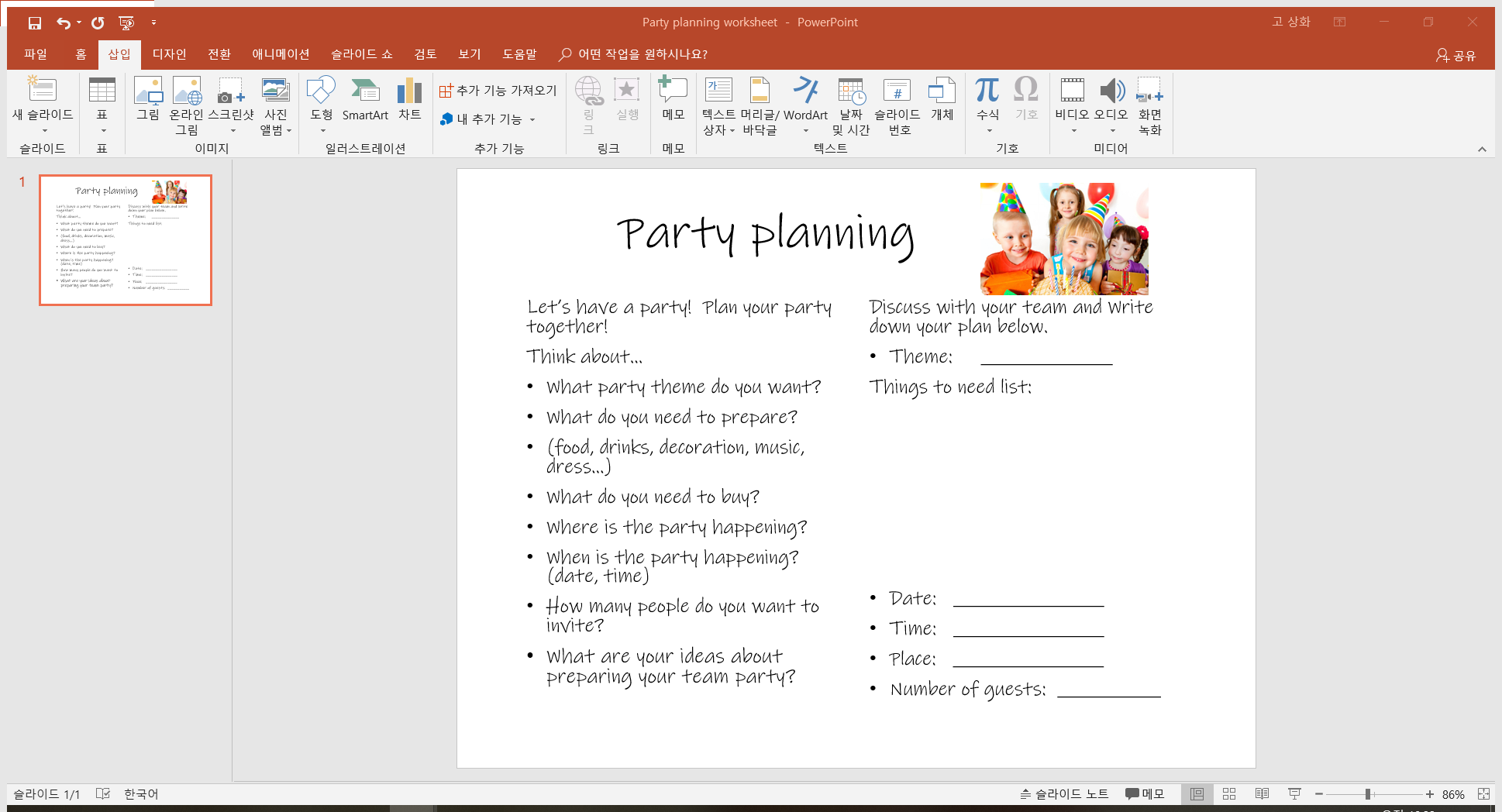 -Sample Invitation Card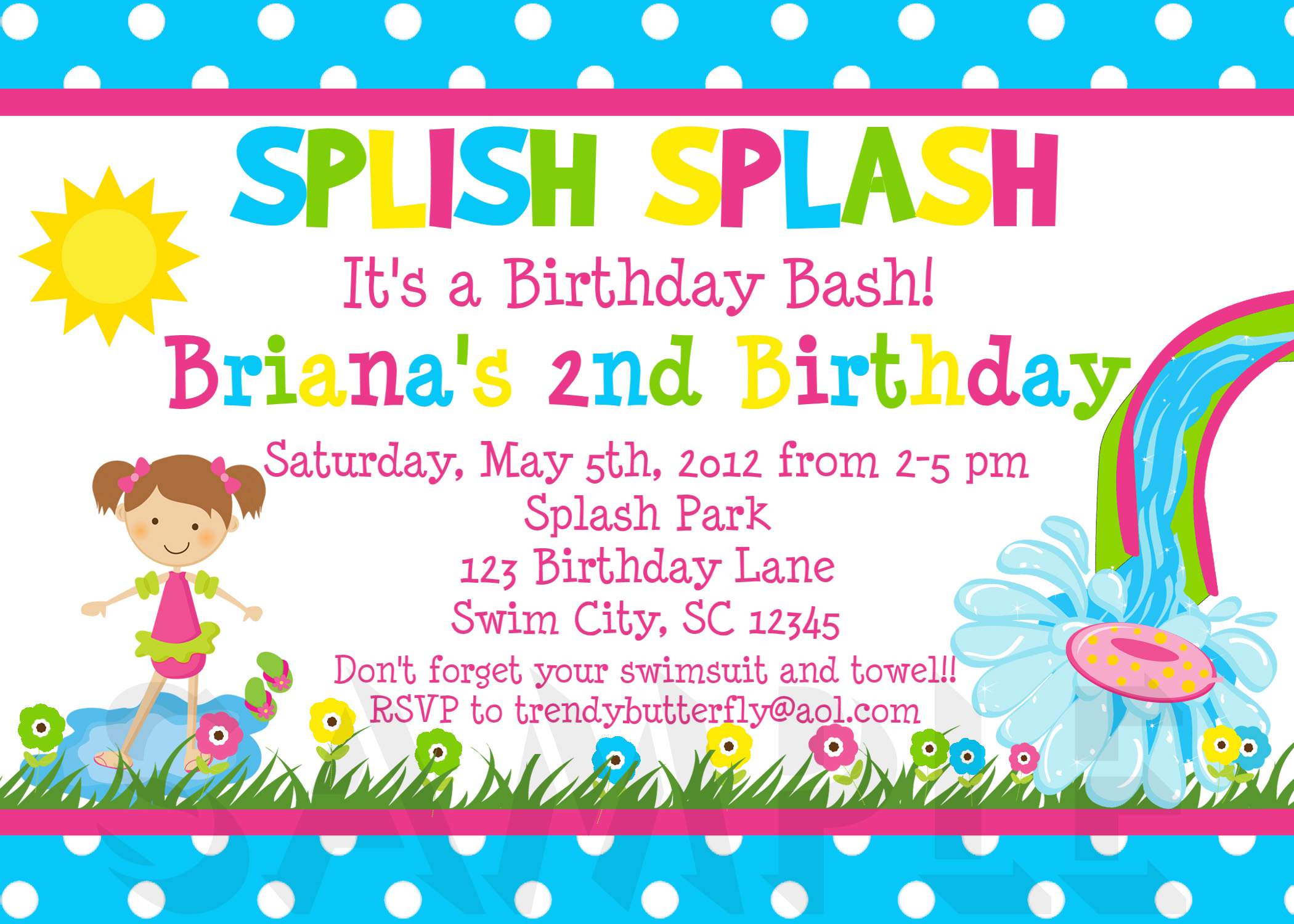  Activity or Task Based Lesson XXX  Language Based or Presentation, Practice, Production PPP Based Lesson Storytelling Lesson Plan  Puppet Play Presentation Activity or Task Based Lesson XXX  Language Based or Presentation, Practice, Production PPP Based Lesson Storytelling Lesson Plan  Puppet Play Presentation Activity or Task Based Lesson XXX  Language Based or Presentation, Practice, Production PPP Based Lesson Storytelling Lesson Plan  Puppet Play Presentation Activity or Task Based Lesson XXX  Language Based or Presentation, Practice, Production PPP Based Lesson Storytelling Lesson Plan  Puppet Play PresentationTopic: Party Time!Topic: Party Time!Topic: Party Time!Topic: Party Time!Instructor:JuliaStudents Competency Level and Student ages7-8 years old, ElementaryNumber of Students:12Lesson Length:50minMaterials:(List the Names of all materials used in the lesson. Materials must be shown at the end of this document)- Party Picture-Cone Hats- Whiteboard and a Marker-Pictures of Theme Parties-Art Party-Dance Party-Royal Party-Superhero Party-Pirate Party-Party Planning Worksheet-Sample Invitation Card-Papers and Colored PensMaterials:(List the Names of all materials used in the lesson. Materials must be shown at the end of this document)- Party Picture-Cone Hats- Whiteboard and a Marker-Pictures of Theme Parties-Art Party-Dance Party-Royal Party-Superhero Party-Pirate Party-Party Planning Worksheet-Sample Invitation Card-Papers and Colored PensMaterials:(List the Names of all materials used in the lesson. Materials must be shown at the end of this document)- Party Picture-Cone Hats- Whiteboard and a Marker-Pictures of Theme Parties-Art Party-Dance Party-Royal Party-Superhero Party-Pirate Party-Party Planning Worksheet-Sample Invitation Card-Papers and Colored PensMaterials:(List the Names of all materials used in the lesson. Materials must be shown at the end of this document)- Party Picture-Cone Hats- Whiteboard and a Marker-Pictures of Theme Parties-Art Party-Dance Party-Royal Party-Superhero Party-Pirate Party-Party Planning Worksheet-Sample Invitation Card-Papers and Colored PensLesson Objectives (What do you want the students to know (new skill or knowledge that you want them to gain)? And What do you want them to be able to do?Ss will enjoy being able to plan a party and present what their party are going to beLesson Objectives (What do you want the students to know (new skill or knowledge that you want them to gain)? And What do you want them to be able to do?Ss will enjoy being able to plan a party and present what their party are going to beLesson Objectives (What do you want the students to know (new skill or knowledge that you want them to gain)? And What do you want them to be able to do?Ss will enjoy being able to plan a party and present what their party are going to beLesson Objectives (What do you want the students to know (new skill or knowledge that you want them to gain)? And What do you want them to be able to do?Ss will enjoy being able to plan a party and present what their party are going to beAims:(What students will be able to achieve by participating in the activities of the lesson.  (Ss gain or get by doing…)Ss will get interested in lesson by listening to T presentation about partiesSs will improve listening and speaking skills by responding to teacher and sharing opinions in classSs will participate with fun in English communication activity by creating their own partySs will improve interaction and communication skills by having discussion in a group and planning a partySs will gain writing skills by making an invitation cardAims:(What students will be able to achieve by participating in the activities of the lesson.  (Ss gain or get by doing…)Ss will get interested in lesson by listening to T presentation about partiesSs will improve listening and speaking skills by responding to teacher and sharing opinions in classSs will participate with fun in English communication activity by creating their own partySs will improve interaction and communication skills by having discussion in a group and planning a partySs will gain writing skills by making an invitation cardAims:(What students will be able to achieve by participating in the activities of the lesson.  (Ss gain or get by doing…)Ss will get interested in lesson by listening to T presentation about partiesSs will improve listening and speaking skills by responding to teacher and sharing opinions in classSs will participate with fun in English communication activity by creating their own partySs will improve interaction and communication skills by having discussion in a group and planning a partySs will gain writing skills by making an invitation cardAims:(What students will be able to achieve by participating in the activities of the lesson.  (Ss gain or get by doing…)Ss will get interested in lesson by listening to T presentation about partiesSs will improve listening and speaking skills by responding to teacher and sharing opinions in classSs will participate with fun in English communication activity by creating their own partySs will improve interaction and communication skills by having discussion in a group and planning a partySs will gain writing skills by making an invitation cardLanguage Skills:(Lists what activities language skills students will be using by participating in the activities of the lesson.)Reading: (Where did reading occur in the lesson?)Whiteboard, worksheetListening:(Where did listening occur in the lesson?)Teachers talk, discussion, presentation of other studentsSpeaking: (Where did speaking occur in the lesson?)Group discussion, answering teacher, presentationWriting: (Where did writing occur in the lesson?)Worksheet, making invitation cardLanguage Skills:(Lists what activities language skills students will be using by participating in the activities of the lesson.)Reading: (Where did reading occur in the lesson?)Whiteboard, worksheetListening:(Where did listening occur in the lesson?)Teachers talk, discussion, presentation of other studentsSpeaking: (Where did speaking occur in the lesson?)Group discussion, answering teacher, presentationWriting: (Where did writing occur in the lesson?)Worksheet, making invitation cardLanguage Skills:(Lists what activities language skills students will be using by participating in the activities of the lesson.)Reading: (Where did reading occur in the lesson?)Whiteboard, worksheetListening:(Where did listening occur in the lesson?)Teachers talk, discussion, presentation of other studentsSpeaking: (Where did speaking occur in the lesson?)Group discussion, answering teacher, presentationWriting: (Where did writing occur in the lesson?)Worksheet, making invitation cardLanguage Skills:(Lists what activities language skills students will be using by participating in the activities of the lesson.)Reading: (Where did reading occur in the lesson?)Whiteboard, worksheetListening:(Where did listening occur in the lesson?)Teachers talk, discussion, presentation of other studentsSpeaking: (Where did speaking occur in the lesson?)Group discussion, answering teacher, presentationWriting: (Where did writing occur in the lesson?)Worksheet, making invitation cardAssumptions:(What students must already be able to do and what concepts must already be mastered before the lesson in order to achieve the aims of the lesson.)Ss have had a party before or seen a party by mediaSs think having a party is funSs understand concepts of party themeSs know general vocabulary and basic grammar of the lesson Assumptions:(What students must already be able to do and what concepts must already be mastered before the lesson in order to achieve the aims of the lesson.)Ss have had a party before or seen a party by mediaSs think having a party is funSs understand concepts of party themeSs know general vocabulary and basic grammar of the lesson Assumptions:(What students must already be able to do and what concepts must already be mastered before the lesson in order to achieve the aims of the lesson.)Ss have had a party before or seen a party by mediaSs think having a party is funSs understand concepts of party themeSs know general vocabulary and basic grammar of the lesson Assumptions:(What students must already be able to do and what concepts must already be mastered before the lesson in order to achieve the aims of the lesson.)Ss have had a party before or seen a party by mediaSs think having a party is funSs understand concepts of party themeSs know general vocabulary and basic grammar of the lesson Anticipated Errors and Solutions:(What things might go wrong in the lesson and what the solution will be. An SOS activity should also be included)If Ss my not have many ideas, T gives them some hints or suggestionsIf the first activity lasts too long, T gives the second activity for the next lessonIf all the activities are finished too soon, T asks Ss to present their invitation cardsAnticipated Errors and Solutions:(What things might go wrong in the lesson and what the solution will be. An SOS activity should also be included)If Ss my not have many ideas, T gives them some hints or suggestionsIf the first activity lasts too long, T gives the second activity for the next lessonIf all the activities are finished too soon, T asks Ss to present their invitation cardsAnticipated Errors and Solutions:(What things might go wrong in the lesson and what the solution will be. An SOS activity should also be included)If Ss my not have many ideas, T gives them some hints or suggestionsIf the first activity lasts too long, T gives the second activity for the next lessonIf all the activities are finished too soon, T asks Ss to present their invitation cardsAnticipated Errors and Solutions:(What things might go wrong in the lesson and what the solution will be. An SOS activity should also be included)If Ss my not have many ideas, T gives them some hints or suggestionsIf the first activity lasts too long, T gives the second activity for the next lessonIf all the activities are finished too soon, T asks Ss to present their invitation cardsReferences:References:References:References:Lead-In or Pre-Task Part (Warm-Up Part to activate and create interest in the lesson.)Lead-In or Pre-Task Part (Warm-Up Part to activate and create interest in the lesson.)Lead-In or Pre-Task Part (Warm-Up Part to activate and create interest in the lesson.)Lead-In or Pre-Task Part (Warm-Up Part to activate and create interest in the lesson.)Materials: (List the Names of all materials used in the Lead-In or Pre-Task Part of the lesson. Materials must be shown at the end of this document)- Party Picture-Cone Hat- Whiteboard and a MarkerMaterials: (List the Names of all materials used in the Lead-In or Pre-Task Part of the lesson. Materials must be shown at the end of this document)- Party Picture-Cone Hat- Whiteboard and a MarkerMaterials: (List the Names of all materials used in the Lead-In or Pre-Task Part of the lesson. Materials must be shown at the end of this document)- Party Picture-Cone Hat- Whiteboard and a MarkerMaterials: (List the Names of all materials used in the Lead-In or Pre-Task Part of the lesson. Materials must be shown at the end of this document)- Party Picture-Cone Hat- Whiteboard and a MarkerTime:Classroom Set Up:Student Activity and Goals:Teacher Procedure &Instructions:1312WholeWholeSsSsGreet teacherListen to T about parties they likeRespondRespond and see the whiteboardGreet studentsWear a cone hat and share T’s love for parties with a party pictureAsk Ss what they want to buy for throwing a partyAsk Ss to tell shopping list for party and write down the list on the whiteboardPre-Activity or Task Familiarization Part (Presentation Part for Presenting the language structure to be covered in the lesson. Prepares students for the communication activity.)Pre-Activity or Task Familiarization Part (Presentation Part for Presenting the language structure to be covered in the lesson. Prepares students for the communication activity.)Pre-Activity or Task Familiarization Part (Presentation Part for Presenting the language structure to be covered in the lesson. Prepares students for the communication activity.)Pre-Activity or Task Familiarization Part (Presentation Part for Presenting the language structure to be covered in the lesson. Prepares students for the communication activity.)Materials: (List the Names of all materials used in the Pre-Activity or Task Familiarization Part of the lesson. Materials must be shown at the end of this document)-Pictures of Theme Parties- Art Party-Dance Party-Royal Party-Superhero Party-Pirate Party-Party Planning WorksheetMaterials: (List the Names of all materials used in the Pre-Activity or Task Familiarization Part of the lesson. Materials must be shown at the end of this document)-Pictures of Theme Parties- Art Party-Dance Party-Royal Party-Superhero Party-Pirate Party-Party Planning WorksheetMaterials: (List the Names of all materials used in the Pre-Activity or Task Familiarization Part of the lesson. Materials must be shown at the end of this document)-Pictures of Theme Parties- Art Party-Dance Party-Royal Party-Superhero Party-Pirate Party-Party Planning WorksheetMaterials: (List the Names of all materials used in the Pre-Activity or Task Familiarization Part of the lesson. Materials must be shown at the end of this document)-Pictures of Theme Parties- Art Party-Dance Party-Royal Party-Superhero Party-Pirate Party-Party Planning WorksheetTime:Classroom Set Up:Student Activity and Goals:Teacher Procedure &Instructions:31353WholeGroupGroupGroupGroupListen and seeMove into groupsListen to what T saysWear a cone hat and discuss about their party with team membersWrite down on worksheetIntroduce themes of parties with picturesDivide Ss into 3groupsGive instructions for planning a partyHand out worksheet and cone hatsAsk Ss to wear cone hats and choose a theme of their party and discuss what they need to prepare for the partyAsk Ss to fill out the worksheetMain Activity or Task Realization Part (Practice to Production Part Teacher lead practice of the language presented and move to communication based more student-centered activity)Main Activity or Task Realization Part (Practice to Production Part Teacher lead practice of the language presented and move to communication based more student-centered activity)Main Activity or Task Realization Part (Practice to Production Part Teacher lead practice of the language presented and move to communication based more student-centered activity)Main Activity or Task Realization Part (Practice to Production Part Teacher lead practice of the language presented and move to communication based more student-centered activity)Materials: (List the Names of all materials used in the Main Activity or Task Realization Part of the lesson. Materials must be shown at the end of this document)-Party Planning WorksheetMaterials: (List the Names of all materials used in the Main Activity or Task Realization Part of the lesson. Materials must be shown at the end of this document)-Party Planning WorksheetMaterials: (List the Names of all materials used in the Main Activity or Task Realization Part of the lesson. Materials must be shown at the end of this document)-Party Planning WorksheetMaterials: (List the Names of all materials used in the Main Activity or Task Realization Part of the lesson. Materials must be shown at the end of this document)-Party Planning WorksheetTime:Classroom Set Up:Student Activity and Goals:Teacher Procedure &Instructions:13X22GroupGroupGroupGroupListen to TEverything below happens three timesOne group’s members come out and present their party and other groups listen to themListen what T saysGive instructions for presentationEverything below happens three timesEach group comes out and present their party to invite other Ss of the classGive Ss positive feedback and commentsPost Activity or Post Task Part (Wrap-Up Part to Close the Lesson on a high note to and consolidate language learned in a communication-based activity new situation.)Post Activity or Post Task Part (Wrap-Up Part to Close the Lesson on a high note to and consolidate language learned in a communication-based activity new situation.)Post Activity or Post Task Part (Wrap-Up Part to Close the Lesson on a high note to and consolidate language learned in a communication-based activity new situation.)Post Activity or Post Task Part (Wrap-Up Part to Close the Lesson on a high note to and consolidate language learned in a communication-based activity new situation.)Materials: (List the Names of all materials used in the Post Activity or Post Task Part of the lesson. Materials must be shown at the end of this document)-Sample Invitation Card-Papers and Colored PensMaterials: (List the Names of all materials used in the Post Activity or Post Task Part of the lesson. Materials must be shown at the end of this document)-Sample Invitation Card-Papers and Colored PensMaterials: (List the Names of all materials used in the Post Activity or Post Task Part of the lesson. Materials must be shown at the end of this document)-Sample Invitation Card-Papers and Colored PensMaterials: (List the Names of all materials used in the Post Activity or Post Task Part of the lesson. Materials must be shown at the end of this document)-Sample Invitation Card-Papers and Colored PensTime:Classroom Set Up:Student Activity and Goals:Teacher Procedure &Instructions:2251GroupGroupGroupGroupLook at the invitation card and listen to TThink about what to draw and writeDraw and write an invitation cardApplaud Show a sample invitation card and explain about itHand out papers and ask Ss to make an invitation card of their team’s partyMove around the class and encourage their workCongratulate and thank Ss for accomplishment